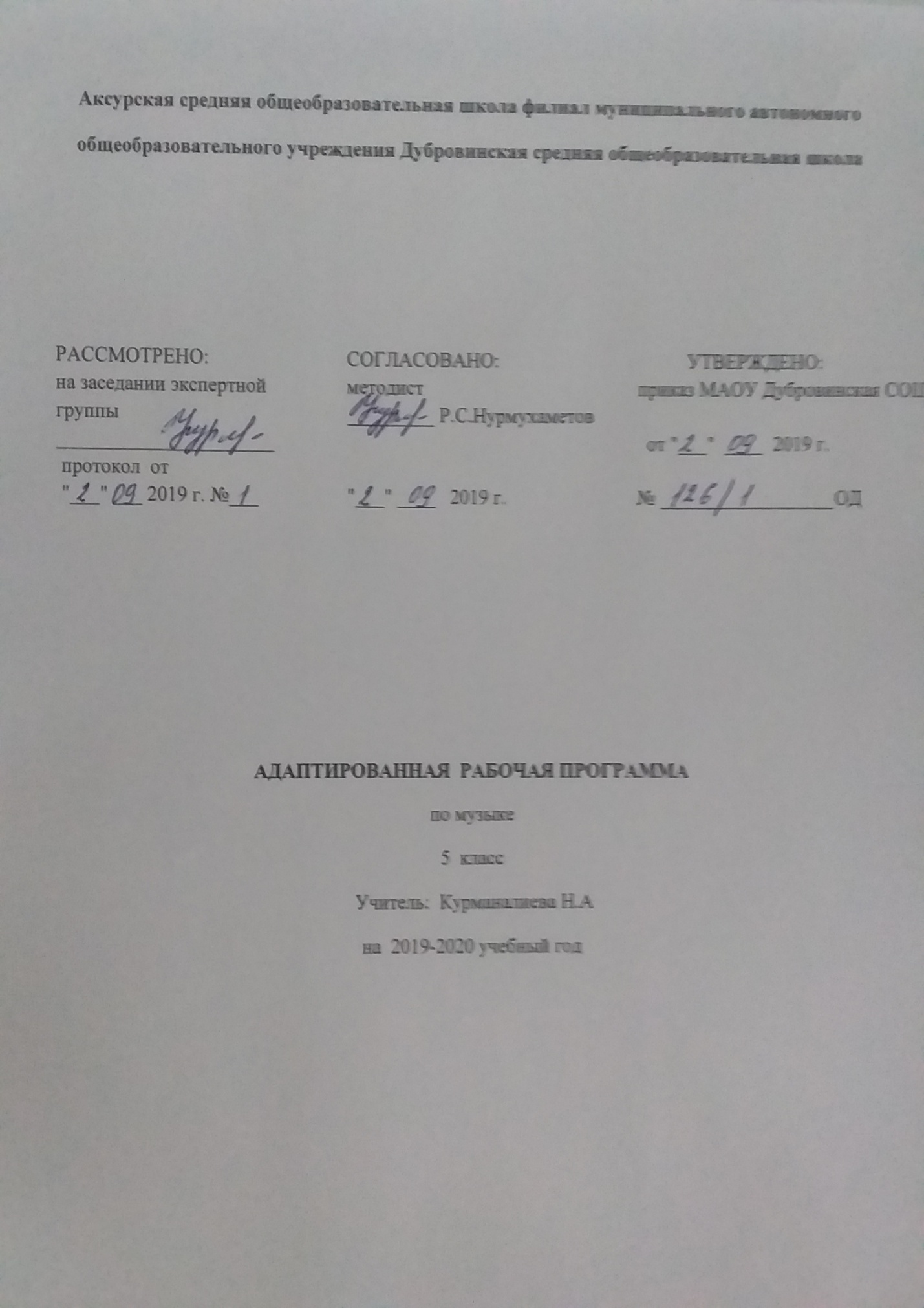                Программа  составлена на основе:Учебного плана специальных (коррекционных) образовательных учреждений VIII вида на основании приказа Минобразования РФ №29/2065-п от 10 апреля 2002г «Об утверждении учебных планов  специальных (коррекционных) учреждений для обучающихся, воспитанников с отклонениями в развитии»,      Примерной программы специальных коррекционных общеобразовательных учреждений VIII вида (сборник 1),  под редакцией В.В. Воронковой, допущенной Министерством образования РФ.УМК для специальных (коррекционных) ОУ VIII вида, соответствует Федеральному перечню учебников, утверждённому приказом МОиН РФ от 24.12.2010 г   №2080.Учебного плана МАОУ Дубровинская СОШ. Положения о рабочей программе МАОУ Дубровинской СОШ.Согласно Федеральному базисному плану для общеобразовательных учреждений Российской Федерации на изучение музыки в 5 классе VIII вида отводится 1 час в неделю (34 часа).	Основные требования к знаниям и умениям учащихсяУчащиеся должны знать:наизусть 8-10 песенпримерное содержание прослушанных музыкальных произведенийразмеры музыкальных произведений (2/4, ¾, 4/4)музыкальные длительности, паузы (долгие, короткие)значение музыки в жизни, трудовой деятельности и отдыхе людейнародные музыкальные инструменты и их звучание (домра, мандолина, баян, гусли, свирель, гармонь, трещотка, деревянные ложки, бас-балалайка)Учащиеся должны уметь:самостоятельно начинать пение после вступленияосмысленно и эмоционально исполнять песни ровным свободным звуком на всём диапазонеконтролировать слухом собственное исполнение и пение окружающихприменять полученные навыки выразительного пения при художественном исполнении музыкальных произведений (смысловые и логические ударения, паузы, темп, динамические оттенки)использовать в самостоятельной речи музыкальные термины, давать им элементарную характеристику, принимать активное участие в обсуждении содержания прослушанного произведенияадекватно оценивать собственное исполнение и пение окружающих.2.Содержание учебного предмета.   Раздел «Пение» включает произведения для формирования вокально-хоровых навыков и умений учащихся. Классика, фольклор, современная (зарубежная и отечественная) песня – основа формирования вокально-хорового репертуара.В разделе «Слушание музыки» важным является создание благоприятных условий для восприятия музыки: атмосфера концертного зала, доверительное общение. Раздел «Элементы музыкальной грамоты» содержит основной минимум знаний о музыке и музыкальной деятельности.Оценка по предмету «Музыка и пение» учитывает индивидуальный уровень интеллектуального, психического и музыкального развития школьника, интенсивность формирования его музыкально-слуховых представлений, практических умений и навыков, накопление первичных знаний о музыке. Поводом для отрицательной оценки действий учащегося не могут служить отсутствие ярко выраженного интереса к музыкальным занятиям и эмоционального отклика на музыку, бедность речевых характеристик исполняемой или услышанной музыки, нарушение координации между слухом и голосом, слухом и моторно-двигательными проявлениями.            3.Учебно-тематический план.№п/пНаименование раздела, темыКоличество часов№п/пНаименование раздела, темывсего1Музыка вокруг нас162Музыка рассказывает обо всем18Итого35№ урокаСодержание (тема урока)Количество часов1.«Музыка рассказывает обо всём»12.Истоки.13.Искусство открывает мир.14.Искусства различны, тема одна.15.Два великих начала искусства16.«Стань музыкою слово!»17.Музыка «дружит не только с поэзией»18.Песня – верный спутник человека19.Обобщающий урок «Слово и музыка»110.Э. Григ. «Утро». «Танец Анитры». Из музыки к драме Г. ИбсеЛ«ПерГюнт».«Песенка Деда Мороза». Из мультфильма «Дед Мороз и лето»  муз. Е. Крылатова, ел. Ю. Энтина.111.И. Штраус. «Полька», соч. № 214.«Прекрасное далеко». Из телефильма «Гостья из будущего»  муз. Е. Крылатова, ел. Ю.Энтина.112.«Прекрасное далеко». Из телефильма «Гостья из будущего»  муз. Е. Крылатова, ел. Ю.Энтина.113.Р. Шуман. «Грезы», соч. 15, № 7.«Большой хоровод» — муз. Б. Савельева, ел. Лены Жигалкинойи А. Хаита.114.Е. Гаврилин. «Тарантелла». Из балета «Анюта».«Пойду ль я, выйду ль я» — русская народная песня.115.«Пестрый колпачок» — муз. Г. Струве, ел. Н. Соловьевой.116.«Наша елка» — муз. А. Островского, ел. 3. Петровой.117.Повторение изученных песен.118.«Ванька-Встанька» — муз. А. Филиппа, ел. С. Маршака.119.И. Дунаевский. Увертюра. Из к/ф «Дети капитана Гранта».«Из чего же» — муз. Ю. Чичкова, ел. Я. Халецкого.120.М. Мусоргский. «Рассвет на Москве-реке». Вступление к опере «Хованщина». «Катюша» — муз. М. Блантера, ел. М.Исаковского.121.«Катюша» — муз. М. Блантера, ел. М.Исаковского.122.С. Никитин, В. Берковский, П. Мориа. «Под музыку Вивальди».«Когда мои друзья со мной». Из кинофильма «По секрету всему свету» — муз. В. Шаинского, ел. М. Пляцковского.123.«Нам бы вырасти скорее» — муз. Г. Фрида, ел. Е. Аксельрод.124.А. Петров. «Вальс». Из кинофильма «Берегись автомобиля».«Лесное солнышко» — муз.и ел. Ю. Визбора.«Облака» — муз. В. Шаинского, ел. С. Козлова.125.«Три поросенка» — муз. М. Протасова, ел. Н. Соловьевой.126.Повторение изученных песен127.«Бу-ра-ти-но». Из телефильма «Приключения Буратино» — муз. А. Рыбникова, ел. Ю. Энтина.128.«Дорога добра». Из мультфильма «Приключения Маленького Мука» — муз. М. Минкова, ел. Ю. Энтина. «Вместе весело шагать» — муз. В. Шаинского, ел. М. Матусовского.129.«Вместе весело шагать» — муз. В. Шаинского, ел. М. Матусовского.130.«Калинка» — русская народная песня.131.«Дважды два четыре» — муз. В. Шаинского, ел. М. Пляцковского.132.«Дважды два четыре» — муз. В. Шаинского, ел. М. Пляцковского133.«Песенка для тебя». Из телефильма «Про Красную шапочку» — муз. А. Рыбникова, ел. Ю. Михайлова. «Летние частушки» — муз. Е. Тиличеевой, сл. 3. Петровой.134.Вступление к кинофильму «Новые приключения неуловимых» — муз. Я. Френкеля. «Картошка» — русская народная песня, обр. М. Иорданского. Повторение изученных песен1Итого за годИтого за год34